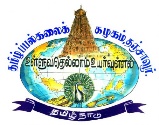 தமிழ்ப் பல்கலைக்கழகம், தஞ்சாவூர்TAMIL UNIVERSITY, THANJAVUR…………………………………………………..… பதவிக்கான விண்ணப்பம் Application to the post of …………………………………………………………………. (விளம்பரத்தில் தெரிவித்தவாறு பதவியின் பெயரைக் குறிப்பிடுக / Please indicate the designation of the post as advertised)வரைவோலை விவரம் / DD Detailsவங்கி பெயர் / Bank Name				:வரைவோலை எண் & நாள் / DD No. & Date	:	தொகை ரூ. / Amount Rs.				:8. கல்வித் தகுதி / Educational Career9. மொழி அறிவு (தாய்மொழியின் கீழ் அடிக்கோடு இடுக) / Languages known: (Please underline your mother tongue)14. அயல்நாட்டுப் பயணம் / Travel Abroad :15. பணி விவரம் / Employment Details:23. உறுதிமொழி / Pledge:என் அறிவுக்கும், நம்பிக்கைக்கும் எட்டிய வகையில் இந்தப் படிவத்தில் தரப்பட்டுள்ள விவரங்கள் உண்மையானவை என உறுதி கூறுகிறேன்.I hereby declare that the entries in this form are true to the best of my knowledge and belief.இடம்/ Place	: 					விண்ணப்பிக்கின்றவரின் கையொப்பம் நாள் / Date	:						   Signature of Candidate1பெயர் முழுமையாக (பெரிய எழுத்துக்களில்)Name in full (in block letter, surname first)2பாலினம் /Sex3தகவல் அனுப்ப வேண்டிய முகவரிAddress to which communication to be sent4அ) வயது, பிறந்த நாள்/Age and date of birth (Christian era)4ஆ) பிறந்த ஊர், மாவட்டம்/Place of birth and District4இ) ஆதார் எண் / Aadhaar No.5தேசிய இனம் / Nationality6வகுப்பு (பிற்பட்ட / முற்பட்ட / தாழ்த்தப்பட்ட பழங்குடி வகுப்பினைச் சேர்ந்த விண்ணப்பிப்போர் சான்றிதழ் இணைக்க வேண்டும்) Community (Backward class / Forward Scheduled Caste/Tribe (in the case of SC/ST candidates, certificate must be enclosed)7தந்தை பெயர் / காப்பாளர் பெயர் Father's Name / Guardian's Name7அ) முகவரி /Address7ஆ) பணி / Occupationபட்டம் / தேர்வு Degree / Examinationபள்ளி / கல்லூரி / பல்கலைக் கழகத்தின் பெயர்Name of the School/ College/Universityஉட்புகுந்த நாள்Date of Entryவெளிப்போந்த நாள்Date of leavingபாடம் Subjects takenவகுப்பு / சராசரி மதிப்பெண் / தரம்Class of Division /Percentage of Markபடிக்க மட்டும் / Read onlyபேசமட்டும் / Speak onlyபேசவும், படிக்கவும் / Read & Speakஎழுத, பேச, படிக்க / Read, Write & Speakதேர்வுகளில் வெற்றி பெற்றிருப்பின் அதன் விவரம் Examination passed if any10சிறப்பு ஆய்வு மேற்கொண்ட பாடம் Area of Specialisation11ஈடுபாட்டு ஆய்வுக்கு எடுத்துக்கொண்ட பொருள் பற்றிய சுருக்கமான வரைவு (200 சொற்களுக்கு மிகாமல்) /A brief resume of your research -interest, not exceeding 200 words.11வெளியீடுகளின் பட்டியல், அவற்றின் இரு நகல்களை இணைக்கவும் / Please append the list of publication and 2 sets of the reprints.12கல்வி அல்லது அறிவியல் குழுக்களில் உறுப்பினராயிருப்பின் விவரம் / Membership of Academic or Scientific bodies13சிறப்புப் பயிற்சிகள் மேற்கொண்டிருந்தால் அவற்றின் விவரம் / Any Special Courses attended:சென்ற நாடு / Countries visitedசென்றிருந்த காலம் / Duration of visitதிங்கள்/ஆண்டு / Month/yearசென்றிருந்த நோக்கம் /Purpose of visitபணியிட விவரம் / Name of Employerபணியில் சேர்ந்த நாள் / Date of joiningவிடுவிக்கப்பட்ட நாள் / Date of leavingபதவிப் பெயர் / Designationஊதிய விவரம் அடிப்படைச் சம்பளம் மற்றும் படிகள் / Salary details of Basic Pay & Allowances16அ) பாடம் பயிற்றிய ஆண்டுகள் / ஆய்வு அனுபவம் / No. of years of teaching / research experience161. முதற் பட்டப் படிப்பு நிலை / First Degree level162. பட்ட மேற்படிப்பு நிலை / Post Graduate level 163. ஆய்வு அனுபவம்Research experience 16ஆ)கணக்கிலெடுத்துக் கொள்ளத்தக்க பிற அனுபவம் ஏதுமிருப்பின் அது பற்றிய விவரம் / Any other experience that can be countedஆ)கணக்கிலெடுத்துக் கொள்ளத்தக்க பிற அனுபவம் ஏதுமிருப்பின் அது பற்றிய விவரம் / Any other experience that can be counted1617நற்சான்றுகளின் நகல்கள் (பெயர், பதவி, முகவரியுடன்) / Copies of testimonials from (Name, Designation and Address)1.23.17மூன்று நற்சான்றிதழ்கள் மட்டுமே தேவை. அவை விண்ணப்பிப்போரைப் பயிற்றியோர் அல்லது பணியாற்றிய இடத்திலிருந்து பெறப்பட வேண்டும். அசல் நற்சான்றுகளை அனுப்புதல் கூடாது / Only three testimonials are necessary and these should be from persons under whom the applicant has studied or worked. Original testimonials should not be sentமூன்று நற்சான்றிதழ்கள் மட்டுமே தேவை. அவை விண்ணப்பிப்போரைப் பயிற்றியோர் அல்லது பணியாற்றிய இடத்திலிருந்து பெறப்பட வேண்டும். அசல் நற்சான்றுகளை அனுப்புதல் கூடாது / Only three testimonials are necessary and these should be from persons under whom the applicant has studied or worked. Original testimonials should not be sent18குறிப்புதவி: விண்ணப்பிக்கின்றவரை நன்கு அறிந்த பொறுப்பான பெருமக்களின் பெயர், பதவி, முகவரி / References: Name, Designation and address of three responsible persons who are intimately acquainted with the candidateகுறிப்புதவி: விண்ணப்பிக்கின்றவரை நன்கு அறிந்த பொறுப்பான பெருமக்களின் பெயர், பதவி, முகவரி / References: Name, Designation and address of three responsible persons who are intimately acquainted with the candidate1819விண்ணப்பிக்கின்றவர் குறிப்பிட விரும்பும் மற்ற விவரங்கள் / Any additional Information that the applicant may wish to be considered20தேர்ந்தெடுக்கப்பட்டால் பணியில் சேரத் தேவைப்படும் காலம் / Period of time you would require to join duty if selected.21தேர்ந்தெடுக்கப்பட்டால் தேவையான குறைந்தபட்ச ஊதியம் / State the minimum basic pay acceptable to you in the grade indlcated, if, selected.22இணைப்புகள் (இருப்பின்) வரிசைப்படுத்துக / Itemize enclosures (if any)1.2.3.இணைப்புகள் (இருப்பின்) வரிசைப்படுத்துக / Itemize enclosures (if any)1.2.3.